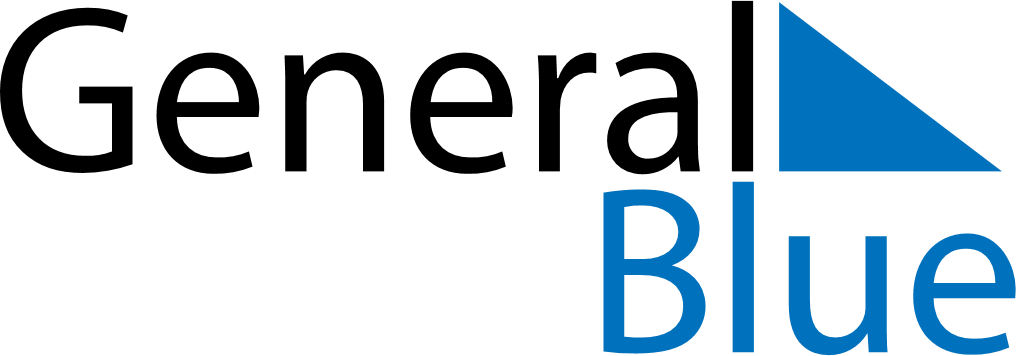 September 2021September 2021September 2021GrenadaGrenadaSUNMONTUEWEDTHUFRISAT1234Kirani Day56789101112131415161718192021222324252627282930